4B	DPRP Homepage (screenshot)DPRP Web Site (homepage) 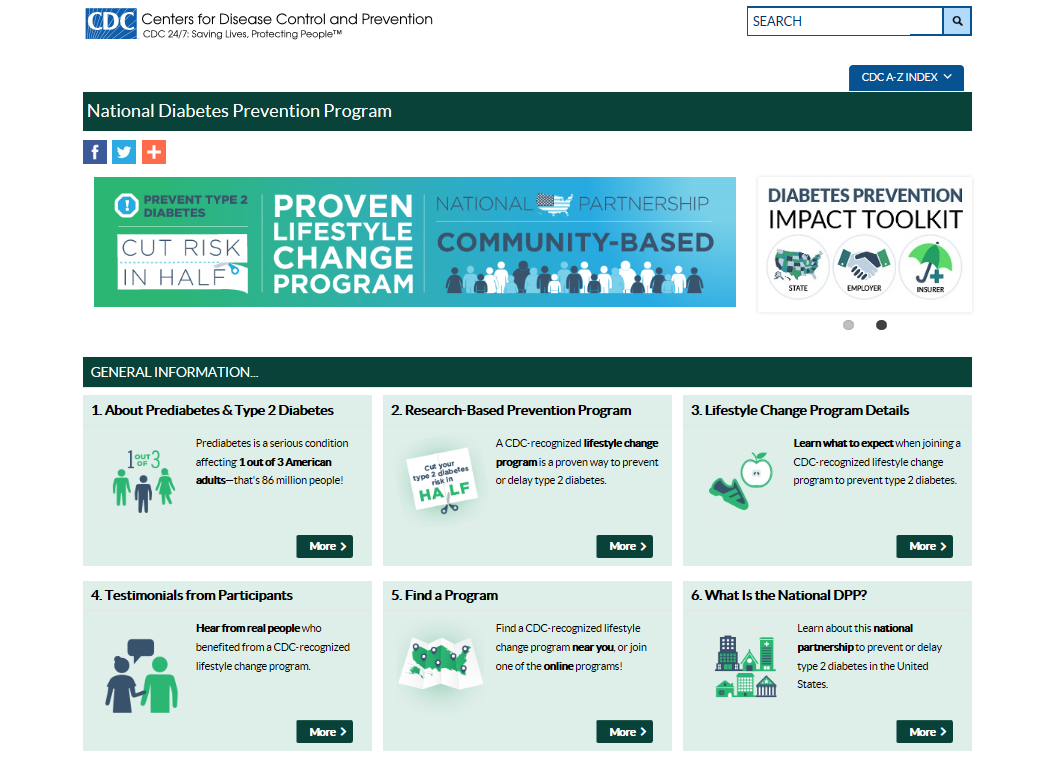 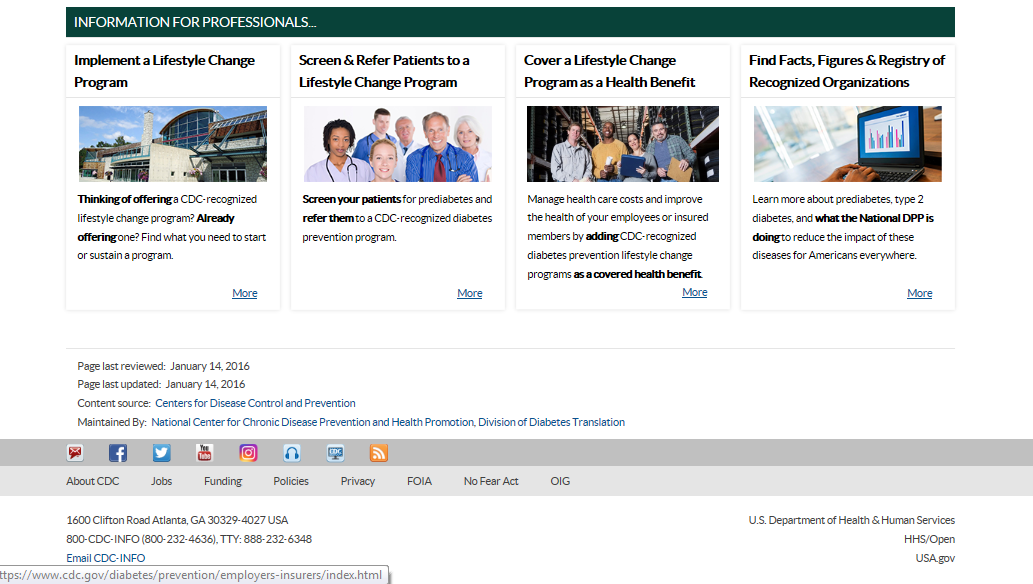 